АДМИНИСТРАЦИЯ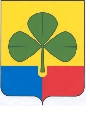 АГАПОВСКОГО МУНИЦИПАЛЬНОГО  РАЙОНАЧЕЛЯБИНСКОЙ ОБЛАСТИ_____________________________РАСПОРЯЖЕНИЕ_______________________________от  23.12.2019г.							                               № 511					     с.АгаповкаО проведении конкурса на включениев резерв управленческих кадровдля замещения должностеймуниципальной службы	В соответствии с Федеральным законом от 02.03.2007г. № 25-ФЗ             «О муниципальной службе в Российской Федерации», Законом Челябинской области от  31.03.2009 г. №  364-ЗО   «О резерве управленческих кадров Челябинской области»:	1.Провести конкурс на включение в резерв управленческих кадров на замещение следующих должностей муниципальной службы Агаповского муниципального района: 1) Главные должности:- начальник отдела ЗАГС администрации Агаповского муниципального района; - начальник управления культуры администрации Агаповского муниципального района; - начальник отдела ЖКХ администрации Агаповского муниципального района; - начальник отдела по мобилизационной работе и бронированию администрации Агаповского муниципального района.- начальник Управления по имуществу и земельным отношениям Агаповского муниципального района; - начальник отдела имущественных отношений Управления по имуществу и земельным отношениям Агаповского муниципального района.- начальник Управления сельского хозяйства и продовольствия Агаповского муниципального района;- начальник отдела бухгалтерского учета и планирования Управления сельского хозяйства и продовольствия Агаповского муниципального района;- начальник  отдела субсидий Управления социальной защиты населения Агаповского муниципального района;- начальник  отдела правового обеспечения мер социальной поддержки Управления социальной защиты населения Агаповского муниципального района;- аудитор КСП Агаповского муниципального района.2) Старшие должности: - ведущий специалист отдела по мобилизационной работе и бронированию администрации Агаповского муниципального  района;- ведущий специалист отдела  ЖКХ администрации Агаповского муниципального района. - ведущий специалист бюджетного отдела Управления финансов Агаповского муниципального района;- ведущий специалист отдела финансового контроля в сфере закупок Управления финансов Агаповского муниципального района;- ведущий специалист Управления сельского хозяйства и продовольствия Агаповского муниципального района;- ведущий специалист Собрания депутатов Агаповского муниципального  района. 	2.Назначить дату проведения конкурса на замещение должностей муниципальной службы на  09.01.2020 года.	3.Организационно-правовому отделу администрации Агаповского муниципального района опубликовать настоящее распоряжение и объявление о проведении конкурса на включение в кадровый резерв для замещения должностей муниципальной службы на официальном сайте администрации Агаповского муниципального района и в печатном издании «Агаповский вестник».	4.Организацию выполнения настоящего распоряжения возложить на управляющего делами администрации района Шаврагову А.П.Глава района 								Б.Н.ТайбергеновЮзеева И.Н.2-11-64